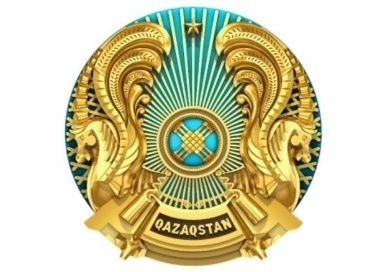           БАС МЕМЛЕКЕТТІК			                       ГЛАВНЫЙ САНИТАРИЯЛЫҚ ДӘРІГЕРІ			             ГОСУДАРСТВЕННЫЙ 								              САНИТАРНЫЙ ВРАЧҚАУЛЫ  				                            ПОСТАНОВЛЕНИЕ28 января 2021 года № 3-ПГВр                                                                      Орал  қаласы                                                                                                                          город  Уральск«О внесении дополнений в постановление Главного государственного санитарного врача Западно-Казахстанской области от 21 января 2021 года № 2-ПГВр  «Об усилении ограничительных карантинных мерах на территории Западно-Казахстанской области»	Руководствуясь подпунктом 4) пункта 1, подпунктом 3) пункта 2 статьи 38, пунктами 2, 3, 4, 7  статьи 104 Кодекса Республики Казахстан «О здоровье народа и системе здравоохранения» от 7 июля 2020 года №360-VI, статьей 65 Закона Республики Казахстан «О правовых актах» от 6 апреля 2016 года №480-V,  пунктами 3, 4 главы 2 Приказа Министра здравоохранения Республики Казахстан «О некоторых вопросах организации и проведения санитарно-противоэпидемических и санитарно-профилактических мероприятий» от 05 июля 2020 года № ҚР ДСМ-78/2020, в целях защиты жизни, здоровья людей и недопущения распространения заболеваемости коронавирусной инфекцией (далее - КВИ) среди населения Западно-Казахстанской области (далее - ЗКО) и с учетом сложившейся эпидемиологической обстановки на территории ЗКО, ПОСТАНОВЛЯЮ:1. Внести в постановление Главного государственного санитарного врача Западно-Казахстанской области от 21 января 2021 года №2-ПГВр «Об усилении ограничительных карантинных мерах на территории Западно-Казахстанской области» следующие дополнения:пункт 2 дополнить абзацем 2 следующего содержания: Работу общественного транспорта приостановить в следующие воскресные дни: 31 января и 7 февраля текущего года для проведения дезинфекционных мероприятий. 2.	Настоящее постановление довести до сведения всех заинтересованных ведомств, население проинформировать через средства массовой информации и социальные сети.3.	Контроль за исполнением настоящего постановления возложить на заместителя руководителя Департамента Мустаева Н.Е. 4. 	Настоящее постановление вводится в действие со дня подписания.Главный государственный санитарный врач Западно-Казахстанской области                                  М. АрыспаевКелісу шешімдері
28.01.2021 14:40:24: Мустаев Н. Е.(Басшының орынбасары) - - ескертпелерсіз келісілген
Қол қою шешімі
28.01.2021 15:47:40 Арыспаев М. К.. Қол қойылды
28.01.2021-ғы № 24-30-01-1/322 шығыс хаты